Tutor biographies_______________________________________________________________________________Dr Ambrose Tinarwo has a PhD in Animal Welfare Physiology from the University of Bristol, an MSc in Applied Animal Behaviour and Welfare from the University of Edinburgh and a BSc (Hons) in Animal Science from the University of Zimbabwe. His interests are in animal behaviour, animal training, welfare and anthrozoology. After his PhD, he worked for animal welfare charities, colleges and in research. He currently teaches advanced animal cognition and behavioural therapies, advanced animal behaviour and practical animal nutrition. His research interests are in applied farm animal welfare, pet behaviour and animal ethics. Programme:Aims:This course aims to provide:An understanding of causes of dog behaviour.A critical review of learning theory as applied to dog behaviour.Opportunities for practical applications of learning theory in dog training and behavioural modification.A review of practical strategies for the management of problem behaviours in dogs. Content:The purpose of the course is to introduce participants to an evidence led approach to managing dog behaviour. An understanding of dog behaviour through exploration of the latest and most proven approaches to studying animal behaviour will form the basis for exploring how dogs learn. Participants will then explore the practical applications of learning theory to training dogs as well as managing problem behaviour. Presentation of the course:The course will be delivered through short lectures covering the principles, leading to workshops during which the principles will be applied to case studies. Although the course is largely taught as a theory class, there will be opportunities to try out techniques on a demonstrator dog as well as using simulation software. Participants will demonstrate understanding at the end of the course through drafting appropriate training or behaviour modification plans.As a result of the course, within the constraints of the time available, students should be able to:Explain the causes and development of dog behaviour.Apply learning theory to dog behaviour modification and training.Review practical strategies for the management of problem behaviours in dogs. Reading and resources listListed below are a number of texts that might be of interest for future reference, but do not need to be bought (or consulted) for the course.Additional informationVenueDetails of how to find Madingley Hall can be found on our website:http://www.ice.cam.ac.uk/who-we-are/how-to-find-the-instituteRefreshmentsTea and coffee and lunch will be provided. If you have any specific dietary requirements or allergies and have not already advised us, please inform our Admissions Team on ice.admissions@ice.cam.ac.uk or +44 (0)1223 746262.Note Students of the Institute of Continuing Education are entitled to 20% discount on books published by Cambridge University Press (CUP) which are purchased at the Press bookshop, 1 Trinity Street, Cambridge (Mon-Sat 9am – 5:30pm, Sun 11am – 5pm).  A letter or email confirming acceptance on to a current Institute course should be taken as evidence of enrolment.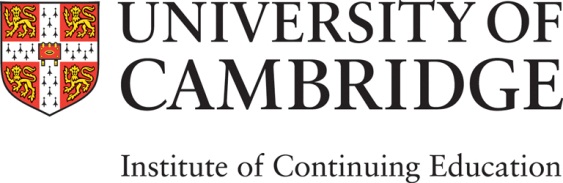 An Introduction to Canine Behaviour and Training An Introduction to Canine Behaviour and Training An Introduction to Canine Behaviour and Training An Introduction to Canine Behaviour and Training An Introduction to Canine Behaviour and Training An Introduction to Canine Behaviour and Training An Introduction to Canine Behaviour and Training An Introduction to Canine Behaviour and Training Date 12 July 202012 July 2020TimeTime09:15 – 17:00 09:15 – 17:00 09:15 – 17:00 09:15 – 17:00 VenueInstitute of Continuing Education Madingley HallMadingleyCambridgeInstitute of Continuing Education Madingley HallMadingleyCambridgeInstitute of Continuing Education Madingley HallMadingleyCambridgeInstitute of Continuing Education Madingley HallMadingleyCambridgeInstitute of Continuing Education Madingley HallMadingleyCambridgeInstitute of Continuing Education Madingley HallMadingleyCambridgeInstitute of Continuing Education Madingley HallMadingleyCambridgeInstitute of Continuing Education Madingley HallMadingleyCambridgeTutor  Dr Ambrise Tinarwo Dr Ambrise Tinarwo Course codeCourse codeCourse code1920NDX4261920NDX4261920NDX426For further information on this course, please contactFor further information on this course, please contactshortcourses@ice.cam.ac.ukshortcourses@ice.cam.ac.ukshortcourses@ice.cam.ac.ukshortcourses@ice.cam.ac.ukshortcourses@ice.cam.ac.ukshortcourses@ice.cam.ac.ukshortcourses@ice.cam.ac.uk09:1509:45Terrace bar open for pre-course tea/ coffeeSession 1 (Introduction to dog behaviour)This session will introduce Tinbergen’s Four Questions as a framework for studying dog behaviour. Examples of both proximate and ultimate causes of behaviour will be explored but the session will concentrate mostly on the role of phylogeny on behaviour of dogs, including the role of instinct and critical periods of development.11.15 11:45CoffeeSession 2 (Learning theory application in dogs) This session will review the application of behaviourist and cognitive ethologists principles of learning to learning in dogs. There will be a focus on ontogeny, through the role of the brain and maturation on behaviour. The role of social learning, including a modern critique of the application of social dominance theory will be explored.13:00  Lunch14:00Session 3 (Dog training) This session will cover the use of behaviourist principles in training dogs. The use of clicker training and the role of reinforcement will be critically reviewed through an exploration of the most current thinking on associative learning in dogs. The role of cognition in training ability will be explored through discussions on the role of emotional state and attention on dog trainability. 15:15 15:45  TeaSession 4 (Problem behaviours in dogs)This session will explore behaviours considered to be problem behaviours and review the role of the environment, genetics and previous experience on dog behaviour. Participants will create basic behaviour modification plans based on case studies, and apply the theory of learning into developing appropriate, evidence led, training plans. Aggression in dogs will be used as one of the case studies.17:00Day school endsAuthorTitlePublisher and dateKaminski, Julianne & Marshall-Pescini, SarahThe Social Dog: Behaviour and CognitionBoston Academic Press, 2014Lindsay, Steven RHandbook of Applied Dog Behaviour and Training: Volume one: Adaptation and LearningBlackwell Publishing, 2000Miklosi, AdamDog Behaviour, Evolution, and CognitionOxford University Press, 2015Pearce, John MAnimal Learning & Cognition: An IntroductionPsychology Press, 2008Serpell, JamesThe Domestic Dog: Its Evolution, Behaviour and Interactions with PeopleCambridge University Press, 2016Information correct as of:09 January 2020